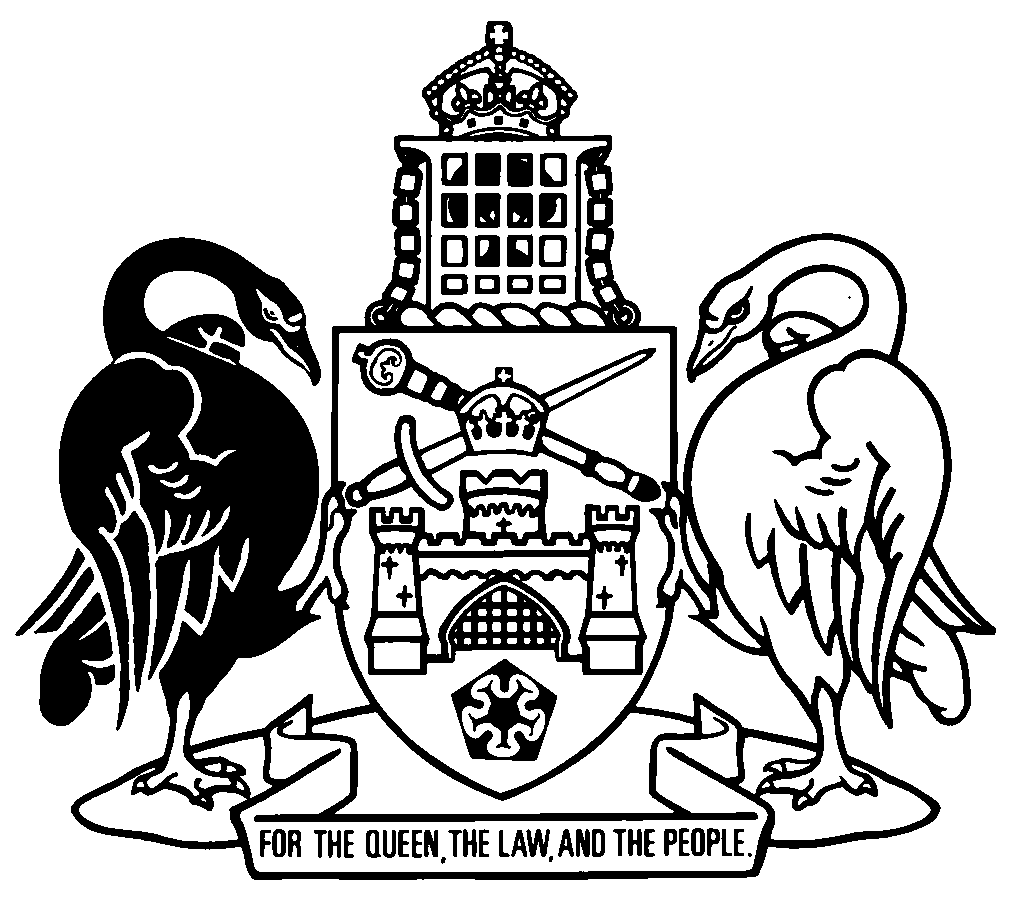 Australian Capital TerritoryDomestic Violence Agencies Act 1986    A1986-52Republication No 16Effective:  17 December 2022 – 11 December 2023Republication date: 17 December 2022Last amendment made by A2022-11About this republicationThe republished lawThis is a republication of the Domestic Violence Agencies Act 1986 (including any amendment made under the Legislation Act 2001, part 11.3 (Editorial changes)) as in force on 17 December 2022.  It also includes any commencement, amendment, repeal or expiry affecting this republished law to 17 December 2022.  The legislation history and amendment history of the republished law are set out in endnotes 3 and 4. Kinds of republicationsThe Parliamentary Counsel’s Office prepares 2 kinds of republications of ACT laws (see the ACT legislation register at www.legislation.act.gov.au):authorised republications to which the Legislation Act 2001 appliesunauthorised republications.The status of this republication appears on the bottom of each page.Editorial changesThe Legislation Act 2001, part 11.3 authorises the Parliamentary Counsel to make editorial amendments and other changes of a formal nature when preparing a law for republication.  Editorial changes do not change the effect of the law, but have effect as if they had been made by an Act commencing on the republication date (see Legislation Act 2001, s 115 and s 117).  The changes are made if the Parliamentary Counsel considers they are desirable to bring the law into line, or more closely into line, with current legislative drafting practice.  This republication does not include amendments made under part 11.3 (see endnote 1).Uncommenced provisions and amendmentsIf a provision of the republished law has not commenced, the symbol  U  appears immediately before the provision heading.  Any uncommenced amendments that affect this republished law are accessible on the ACT legislation register (www.legislation.act.gov.au). For more information, see the home page for this law on the register.ModificationsIf a provision of the republished law is affected by a current modification, the symbol  M  appears immediately before the provision heading.  The text of the modifying provision appears in the endnotes.  For the legal status of modifications, see the Legislation Act 2001, section 95.PenaltiesAt the republication date, the value of a penalty unit for an offence against this law is $160 for an individual and $810 for a corporation (see Legislation Act 2001, s 133).Australian Capital TerritoryDomestic Violence Agencies Act 1986Contents	PagePart 1	Preliminary	2	1	Name of Act	2	2	Dictionary	2	3	Notes	2Part 2	Domestic Violence Prevention Council	3	4	Establishment of council	3	5	Functions of council	3	6	Membership of council	3	7	Appointment of council members	4	8	Ending of appointed member appointments	5	9	Meetings of council	5	10	Procedure at meetings	6Part 3A	Domestic and family violence incident review	7Division 3A.1	Preliminary	7	16A	Purpose—pt 3A	7	16B	Definitions—pt 3A	7	16C	Meaning of domestic or family violence incident—pt 3A	8Division 3A.2	Domestic and family violence review coordinator	10	16D	DFVR coordinator—appointment	10	16E	DFVR coordinator—functions	10	16F	DFVR coordinator—independence	11	16G	Delegation by DFVR coordinator	11Division 3A.3	Advisory committees and independent advisers	11	16H	Advisory committees	11	16I	Independent advisers	12	16J	Conflict of interest	12Division 3A.4	Register of domestic and family violence incidents	12	16K	Register of domestic and family violence incidents	12	16L	Register of domestic and family violence incidents—content	13	16M	Register of domestic and family violence incidents—access	14	16N	Information kept on register—admissibility of evidence	14Division 3A.5	Information gathering and sharing	15	16O	Power to ask for information—relevant entities	15	16P	Power to require information, document or other thing	16	16Q	Sharing information—corresponding interstate entities	17	16R	Sharing information with Coroner’s Court	17	16S	Providing information etc—other circumstances	17	16T	Information sharing guidelines	18	16U	Use and disclosure of protected information	18Division 3A.6	Reports about domestic and family violence incidents	20	16V	Biennial report	20	16W	Other reports	22Division 3A.7	Miscellaneous	23	16X	Protection of DFVR coordinator etc from liability	23	16Y	Review of part	23Part 4	Miscellaneous	24	17	Approval of crisis support organisations	24	18	Disclosure of information to an approved crisis support organisation	24Dictionary		25Endnotes		27	1	About the endnotes	27	2	Abbreviation key	27	3	Legislation history	28	4	Amendment history	34	5	Earlier republications	46	6	Renumbered provisions	48Australian Capital TerritoryDomestic Violence Agencies Act 1986An Act relating to family violence, and for other purposesPart 1	Preliminary1	Name of ActThis Act is the Domestic Violence Agencies Act 1986.2	DictionaryThe dictionary at the end of this Act is part of this Act.Note 1	The dictionary at the end of this Act defines certain terms used in this Act, and includes references (signpost definitions) to other terms defined elsewhere.For example the signpost definitions ‘family violence—see the Family Violence Act 2016, section 8.’ means that the term ‘family violence’ is defined in that section of that Act and the definition applies to this Act.Note 2	A definition in the dictionary (including a signpost definition) applies to the entire Act unless the definition, or another provision of the Act, provides otherwise or the contrary intention otherwise appears (see Legislation Act 2001, s 155 and s 156 (1)).3	NotesA note included in this Act is explanatory and is not part of this Act.Note	See Legislation Act 2001, s 127 (1), (4) and (5) for the legal status of notes.Part 2	Domestic Violence Prevention Council4	Establishment of councilThe Domestic Violence Prevention Council is established.5	Functions of council	(1)	The council has the following functions:	(a)	advising the Minister on the Territory’s response to domestic violence and family violence, including ways to continually improve the Territory’s response;	(b)	identifying gaps and opportunities for the Territory to make the improvements mentioned in paragraph (a);	(c)	facilitating the exchange of information and collaboration and integration between the public service, police, the courts and community-based organisations providing services in relation to domestic violence and family violence.	(2)	In exercising its functions, the council may—	(a)	allow a person who is not a member of the council to participate in a meeting of the council for the purpose of providing expert information or opinion to members; or	(b)	establish an expert reference group to assist the council in the exercise of its functions.	(3)	Subsection (2) does not limit anything else that the council may do in exercising its functions under this Act.6	Membership of councilThe council consists of—	(a)	the victims of crime commissioner; and	(b)	the public servant in charge of the business unit responsible for coordinating the Territory’s response to domestic violence and family violence; and	(c)	the chief executive officer of the Domestic Violence Crisis Service Inc ABN 54 658 714 235; and	(d)	the police officer who has command of operations relating to domestic violence and family violence; and	(e)	the public servant responsible for the administration of corrective services; and	(f)	the members appointed by the Minister under section 7.7	Appointment of council members	(1)	The Minister must appoint the following as members of the council:	(a)	4 people who are the chief executive officer or equivalent of a community-based organisation that provides support services or undertakes advocacy, research or policy development in relation to domestic violence and family violence;	(b)	at least 2 people who, in the Minister’s opinion, represent the interests of an Aboriginal or Torres Strait Islander community;	(c)	at least 1 person who, in the Minister’s opinion, represents the interests of people of culturally and linguistically diverse backgrounds.	(2)	The Minister may also appoint 1 or more people as members of the council who, in the Minister’s opinion, have skills or experience relevant to the functions of the council.	(3)	An appointment of a member under this section must be for a term of not longer than 3 years.Note	For laws about appointments, see the Legislation Act, pt 19.3.8	Ending of appointed member appointmentsThe Minister must end the appointment of a member appointed under section 7—	(a)	for misbehaviour; or	(b)	for physical or mental incapacity, if the incapacity substantially affects the exercise of the member’s functions; or	(c)	if the member becomes bankrupt or personally insolvent; or	(d)	if the member is absent, without the permission of the presiding member, from—	(i)	3 consecutive meetings of the council; or	(ii)	4 out of 6 consecutive meetings of the council; or	(e)	if the member is convicted, in the ACT, of an offence punishable by imprisonment for at least 1 year; or	(f)	if the member is convicted outside the ACT, in Australia or elsewhere, of an offence that, if it had been committed in the ACT, would have been punishable by imprisonment for at least 1 year.9	Meetings of council	(1)	The chair must call a meeting of the council—	(a)	whenever the chair considers it necessary for the effective exercise of the council’s functions; or	(b)	if requested, in writing, by the Minister; or	(c)	if requested, in writing, by at least 3 other members of the council.	(2)	The council must hold a meeting in accordance with any resolution of the council.10	Procedure at meetings	(1)	The members must elect a member as chair of the council.	(2)	The chair presides at meetings of the council.	(3)	However, if the chair is absent from a meeting or part of a meeting, the members present must elect 1 of their number to preside at the meeting or part of the meeting.	(4)	At a meeting of the council a quorum consists of the majority of members.	(5)	Questions arising at a meeting must be decided by a majority of votes of members present and voting but, if the votes are equal, the member presiding has the deciding vote. 	(6)	The council must keep written minutes of its proceedings.	(7)	The council may decide its own procedure in relation to anything for which a procedure is not provided under this Act.Part 3A	Domestic and family violence incident reviewDivision 3A.1	Preliminary16A	Purpose—pt 3AThe purpose of this part is to establish the role of the Domestic and Family Violence Review Coordinator to—	(a)	identify preventative measures to reduce family violence; and	(b)	increase recognition of the impact of, and circumstances surrounding, family violence and gain a greater understanding of the context in which family violence occurs; and	(c)	make recommendations to the Minister for implementation by government and the private-sector to prevent or reduce the likelihood of family violence.16B	Definitions—pt 3AIn this part:advisory committee means an advisory committee established under section 16G.DFVR coordinator—see section 16D (1).independent adviser means an independent adviser appointed under section 16I. register means the register of domestic or family violence incidents kept under section 16K.serious harm—see the Criminal Code, dictionary.16C	Meaning of domestic or family violence incident—pt 3A	(1)	In this part:domestic or family violence incident means an incident resulting in the death of, or serious harm to, a person that occurs—	(a)	in circumstances involving family violence; and	(b)	either—	(i)	in the ACT; or	(ii)	if the incident involves a person who lived in the ACT at the time of the incident—outside of the ACT.	(2)	For this section, an incident occurs in circumstances involving family violence if—	(a)	if the death of, or serious harm to, a person (an affected person) resulting from the incident was caused by another person (the perpetrator)—	(i)	the affected person was, or had been, in a relevant relationship with the perpetrator that involved family violence; or	(ii)	at the time of the incident, the affected person was in a relevant relationship with a person who was, or had been, in a relevant relationship with the perpetrator that involved family violence; or	(iii)	at the time of the incident, the perpetrator mistakenly believed the affected person was in a relevant relationship with a person who was, or had been, in a relevant relationship with the perpetrator that involved family violence; or	(iv)	at the time of the incident, the affected person was a witness to, present at, or attempted to intervene in, an incident of family violence between the perpetrator and a person who was, or had been, in a relevant relationship with the second person; or	(v)	at the time of the incident, the affected person was a witness to, present at, or attempted to intervene in violence between the perpetrator and a person who the perpetrator mistakenly believed was in a relevant relationship with a person who was, or had been, in a relevant relationship with the perpetrator that involved family violence; or	(b)	if the incident results in a person dying by suicide—the person was, or had been, in a relevant relationship with another person that involved family violence; or	(c)	if the incident results in a person seriously harming themself—the person was, or had been, in a relevant relationship with another person that involved family violence; or	(d)	if the incident results in a person dying or being seriously harmed in another way—the incident occurred in other circumstances for which family violence was a contributing factor.	(3)	In this section:family member—see the Family Violence Act 2016, section 9.relevant relationship, of a person with another person, means the person was, or has been, a family member of the other person.Division 3A.2	Domestic and family violence review coordinator16D	DFVR coordinator—appointment	(1)	The Minister must appoint a public servant as the Domestic and Family Violence Review Coordinator (the DFVR coordinator).Note	For laws about appointments, see the Legislation Act, pt 19.3.	(2)	However, the Minister may only appoint the person as the DFVR coordinator if satisfied that the person has suitable qualifications and experience to exercise the functions of the DFVR coordinator.16E	DFVR coordinator—functionsThe DFVR coordinator’s main functions are as follows:	(a)	to keep a register of domestic and family violence incidents; 	(b)	to collect information about suspected domestic and family violence incidents;	(c)	to identify patterns and trends in relation to family violence; 	(d)	to undertake research that aims to help prevent or reduce the likelihood of family violence; 	(e)	to identify areas requiring further research by the coordinator or another entity that arise from the identified patterns and trends in relation to family violence; 	(f)	to make recommendations about legislation, policies, practices and services for implementation by the Territory and non-government bodies to help prevent or reduce the likelihood of family violence;	(g)	to contribute to national research and review of domestic and family violence policy and undertake associated research;	(h)	to monitor the implementation of the coordinator’s recommendations;	(i)	to report to the Minister;	(j)	any other function given to the coordinator under this Act or another territory law.16F	DFVR coordinator—independenceThe DFVR coordinator is not subject to the direction of the director-general in the exercise of the coordinator’s functions.16G	Delegation by DFVR coordinator The DFVR coordinator may delegate the coordinator’s functions under this Act to another public servant.Note	For laws about delegations, see the Legislation Act, pt 19.4.Division 3A.3	Advisory committees and independent advisers16H	Advisory committees	(1)	The DFVR coordinator may establish advisory committees to assist the coordinator in the exercise of the coordinator’s functions.	(2)	An advisory committee must, on request of the DFVR coordinator, provide advice to the coordinator on the exercise of the coordinator’s functions.	(3)	In exercising its functions, an advisory committee may consult with independent advisers appointed under section 16I.16I	Independent advisers	(1)	The DFVR coordinator may appoint a person as an independent adviser—	(a)	on the request of an advisory committee, to assist the committee in the exercise of its functions; or	(b)	on the coordinator’s own initiative, to assist the coordinator in the exercise of the coordinator’s functions.Note	For laws about appointments, see the Legislation Act, pt 19.3.	(2)	An appointment may be subject to conditions stated in the appointment.16J	Conflict of interestA member of an advisory committee or independent adviser must take all reasonable steps to avoid being placed in a position where a conflict of interest arises when advising the DFVR coordinator.Division 3A.4	Register of domestic and family violence incidents16K	Register of domestic and family violence incidents	(1)	The DFVR coordinator may keep a register of domestic or family violence incidents.	(2)	The register may include— 	(a)	incidents that the DFVR coordinator suspects are domestic or family violence incidents; and	(b)	domestic or family violence incidents (or suspected domestic or family violence incidents) occurring before the commencement of this part.	(3)	The register may be kept—	(a)	in any form the coordinator considers appropriate, including electronically; or	(b)	in the form of 1 or more registers, or 1 or more parts.16L	Register of domestic and family violence incidents—contentThe register may include—	(a)	any of the following information in relation to a person involved in a domestic or family violence incident the DFVR coordinator considers relevant to the exercise of the coordinator’s functions:	(i)	personal identifying information;	(ii)	personal circumstances;	(iii)	health information relevant to family violence;	(iv)	criminal history;	(v)	history of family violence;	(vi)	interaction with a community-based service; and	(b)	any other demographic data available to the DFVR coordinator; and	(c)	any other information about a domestic or family violence incident, or a person involved in an incident, that the DFVR coordinator considers relevant to the exercise of the coordinator’s functions.16M	Register of domestic and family violence incidents—access	(1)	The DFVR coordinator must ensure—	(a)	 that the register is accessed only by the following:	(i)	a delegate of the coordinator;	(ii)	a person authorised, in writing, by the coordinator to access the register or part of it; and	(b)	that personal information on the register is disclosed only to a person with access to the register—	(i)	for the purpose of exercising a function under this part; or	(ii)	as otherwise required or authorised under this part. 	(2)	The DFVR coordinator must notify a person with access to the register of the person’s obligations to deal with information on the register in accordance with the requirements under this Act or another territory or Commonwealth law.16N	Information kept on register—admissibility of evidence	(1)	The following are not admissible as evidence in a proceeding before a court:	(a)	a record of information on the register;	(b)	an oral statement made to a person exercising a function of the DFVR coordinator;	(c)	a document given to a person exercising a function of the DFVR coordinator, but only to the extent that it was prepared only for the person;	(d)	a document prepared by a person exercising a function of the DFVR coordinator.	(2)	This section is subject to section 16R (Sharing information with Coroner’s Court).	(3)	In this section:court includes a tribunal, authority or person with power to require the production of documents or the answering of questions.Division 3A.5	Information gathering and sharing16O	Power to ask for information—relevant entities	(1)	The DFVR coordinator may, in writing, ask a relevant entity to give the coordinator information held by the entity that the coordinator considers reasonably necessary to—	(a)	determine whether an incident is a domestic or family violence incident; or	(b)	otherwise exercise the coordinator’s functions.	(2)	However, the DFVR coordinator must not ask for information in relation to a domestic or family violence incident resulting in serious harm to a person without the consent of the harmed person.	(3)	The relevant entity must comply with the request within a reasonable time, being not more than 15 working days after receiving the request.	(4)	However, the relevant entity need not comply with the request if the entity gives the DFVR coordinator a reasonable excuse for not complying.	(5)	In this section:relevant entity means each of the following:	(a)	the chief police officer;	(b)	a director-general of an administrative unit;	(c)	a community-based service;	(d)	an entity prescribed by regulation.16P	Power to require information, document or other thing	(1)	This section applies if the DFVR coordinator believes on reasonable grounds that a person can give information or produce a document or other thing that the coordinator considers necessary to exercise their functions.	(2)	The DFVR coordinator may, by written notice given to the person, require the person to give the information in writing or produce the document or other thing.	(3)	However, the DFVR coordinator must not give a notice—	(a)	to a family member of a person who has died or is seriously harmed in a domestic or family violence incident; or	(b)	in relation to a domestic or family violence incident resulting in serious harm to a person without the consent of the harmed person.	(4)	The notice must state how, and the time within which, the person must comply with the requirement.	(5)	A person commits an offence if—	(a)	the person is required by a notice under this section to give information or produce a document or other thing; and	(b)	the person fails to give the information or produce the document or other thing.Maximum penalty:  50 penalty units.Note 1	The Legislation Act, s 170 and s 171 deal with the application of the privilege against self-incrimination and client legal privilege.Note 2	Giving false information is an offence against the Criminal Code, s 338.	(6)	Subsection (5) does not apply if the person has a reasonable excuse for failing to give the information or produce the document or other thing to the DFVR coordinator as required.16Q	Sharing information—corresponding interstate entities	(1)	The DFVR coordinator may enter into an agreement with an entity that exercises a function under a law of a State, corresponding or substantially corresponding to a function of the coordinator, to share information relevant to the function.	(2)	Also, the DFVR coordinator may enter into an agreement with a State to share information for the purpose of contributing to national research or review of domestic and family violence policy.	(3)	The DFVR coordinator must ensure an agreement provides that information shared with the entity is protected to the extent it is protected under this part and any other territory law.16R	Sharing information with Coroner’s Court	(1)	This section applies if the DFVR coordinator is satisfied that giving information kept on the register would assist the Coroner’s Court in an inquest concerning the death of a person relating to a domestic or family violence incident or suspected incident.	(2)	The DFVR coordinator may give the information to the Coroner’s Court.	(3)	The Coroner’s Court may use the information in relation to the inquest.16S	Providing information etc—other circumstancesNothing in this division prevents a person sharing information with, or producing a document or other thing to, the DFVR coordinator, or the coordinator using any information given, or document or other thing produced, for the exercise of the coordinator’s functions. 16T	Information sharing guidelines	(1)	A relevant entity may make guidelines (information sharing guidelines) for how the entity is to share information with the DFVR coordinator under this division.	(2)	Before making a guideline, the entity—	(a)	must consult the DFVR coordinator; and	(b)	may consult anyone else the entity considers appropriate.	(3)	A guideline is a notifiable instrument.	(4)	In this section:relevant entity—see section 16O (5). 16U	Use and disclosure of protected information	(1)	An information holder commits an offence if—	(a)	the information holder uses information; and	(b)	the information is protected information about someone else; and	(c)	the information holder is reckless about whether the information is protected information about someone else.Maximum penalty: 50 penalty units, imprisonment for 6 months or both.	(2)	An information holder commits an offence if—	(a)	the information holder does something that discloses information; and	(b)	the information is protected information about someone else; and	(c)	the information holder is reckless about whether—	(i)	the information is protected information about someone else; and	(ii)	doing the thing would result in the information being disclosed to someone else.Maximum penalty: 50 penalty units, imprisonment for 6 months or both.	(3)	Subsections (1) and (2) do not apply if the information holder uses or discloses protected information about someone else (the protected person)—	(a)	under this Act or another law applying in the ACT; or	(b)	to the chief police officer in connection with a possible offence; or	(c)	in relation to the exercise of a function, as an information holder, under this Act or another law applying in the ACT; or	(d)	in a court proceeding; or	(e)	with the protected person’s consent.Note	The defendant has an evidential burden in relation to the matters mentioned in s (3) (see Criminal Code, s 58).	(4)	An information holder need not disclose protected information to a court, or produce a document containing protected information to a court, unless it is necessary to do so for this Act or another law applying in the ACT.	(5)	In this section:court includes a tribunal, authority or person having power to require the production of documents or the answering of questions.disclose includes—	(a)	communicate; or	(b)	publish.information means information, whether true or not, in any form and includes an opinion and advice.information holder means—	(a)	a person who is, or has been—	(i)	the DFVR coordinator; or	(ii)	a person exercising a function of the DFVR coordinator; or	(iii)	a member of an advisory committee; or	(iv)	an independent adviser; or	(b)	anyone else who exercises or has exercised a function under this Act.produce includes allow access to.protected information means information about a person that is disclosed to, or obtained by, an information holder because of the exercise of a function under this Act by the information holder or someone else.use, in relation to information, includes make a record of the information.Division 3A.6	Reports about domestic and family violence incidents16V	Biennial report	(1)	The DFVR coordinator must report to the Minister about domestic or family violence incidents included on the register (registered incidents) during the reporting period.	(2)	The report must include the following:	(a)	the number of registered incidents;	(b)	the incidence of interactions between people involved in registered incidents and police, the courts or community-based services.	(3)	The DFVR coordinator may include in the report—	(a)	demographic information about people involved in domestic or family violence incidents; and	(b)	any patterns or trends identified in relation to registered incidents; and	(c)	any recommendations about legislation, policies, practices or services for implementation by the Territory and non-government bodies to help prevent or reduce the likelihood of family violence; and	(b)	information about the implementation of any previous recommendations of the DFVR coordinator; and	(c)	any other matter the DFVR coordinator considers relevant.	(4)	However the DFVR coordinator must not include in the report any information that, in the opinion of the coordinator, would—	(a)	disclose the identity of people involved in a registered incident; or	(b)	allow the identity of a person involved in a registered incident to be easily worked out.	(5)	The DFVR coordinator must give the Minister the report within 4 months after the end of the review period.	(6)	The Minister must present the report to the Legislative Assembly within 6 sitting days after the day the report is given to the Minister.	(7)	Within 3 months after receiving a report under subsection (1), the Minister must give information to the DFVR coordinator about any action the Minister has taken, or will take, in relation to the matters raised in the report.	(8)	In this section:reporting period means a period of 2 years, beginning on 1 July 2021.16W	Other reports	(1)	The DFVR coordinator may, at any time, prepare a report for the Minister on any matter arising in connection with the exercise of the coordinator’s functions.	(2)	However, the DFVR coordinator must not include in the report any information that, in the opinion of the coordinator, would—	(a)	disclose the identity of people involved in a registered incident; or	(b)	allow the identity of a person involved in a registered incident to be easily worked out.	(3)	The Minister must present the report to the Legislative Assembly within 6 sitting days after the day the report is given to the Minister.	(4)	Within 3 months after receiving a report under subsection (1), the Minister must give information to the DFVR coordinator about any action the Minister has taken, or will take, in relation to the matters raised in the report.	(5)	In this section:registered incident—see section 16V (1).Division 3A.7	Miscellaneous16X	Protection of DFVR coordinator etc from liability	(1)	The DFVR coordinator, or a person acting under the direction of the coordinator, is not civilly liable for conduct engaged in honestly and without recklessness—	(a)	in the exercise of a function under this Act; or	(b)	in the reasonable belief that the conduct was in the exercise of a function under this Act.	(2)	Any liability that would, apart from this section, attach to the DFVR coordinator, or a person acting under the direction of the coordinator, attaches instead to the Territory.	(3)	In this section:conduct means an act or omission to do an act.16Y	Review of part	(1)	The Minister must review the operation of this part as soon as practicable after the end of its third year of operation.	(2)	The Minister must present a report of the review to the Legislative Assembly within 3 months after the day the review is started.	(3)	This section expires 4 years after the day it commences.Part 4	Miscellaneous17	Approval of crisis support organisations	(1)	The Minister may approve an organisation to be a crisis support organisation for this Act.	(2)	An approval is a disallowable instrument.Note	A disallowable instrument must be notified, and presented to the Legislative Assembly, under the Legislation Act 2001.18	Disclosure of information to an approved crisis support organisationIf a police officer or a staff member of the Australian Federal Police suspects on reasonable grounds that a family violence offence has been, is being or is likely to be committed in relation to a person, a police officer or staff member may disclose to an approved crisis support organisation any information that is likely to aid the organisation in rendering assistance to the person or to any children of the person.Dictionary(see s 3)Note 1	The Legislation Act contains definitions and other provisions relevant to this Act.Note 2	For example, the Legislation Act, dict, pt 1 defines the following terms:	administrative unit	bankrupt or personally insolvent	chief police officer	director-general (see s 163)	police officer 	public servant 	territory law.advisory committee, for part 3A (Domestic and family violence incident review)—see section 16B.approved crisis support organisation means an organisation approved under section 17.child, of a person, includes—	(a)	a child who normally lives with the person; and	(b)	a child for whom the person is a guardian.council means the Domestic Violence Prevention Council established by section 4.DFVR coordinator, for part 3A (Domestic and family violence incident review)—see section 16B.domestic or family violence incident, for part 3A (Domestic and family violence incident review)—see section 16C.family violence—see the Family Violence Act 2016, section 8.family violence offence—see the Family Violence Act 2016, dictionary.independent adviser, for part 3A (Domestic and family violence incident review)—see section 16B.member means a member of the council.register, for part 3A (Domestic and family violence incident review)—see section 16B.serious harm, for part 3A (Domestic and family violence incident review)—see section 16B.Endnotes1	About the endnotesAmending and modifying laws are annotated in the legislation history and the amendment history.  Current modifications are not included in the republished law but are set out in the endnotes.Not all editorial amendments made under the Legislation Act 2001, part 11.3 are annotated in the amendment history.  Full details of any amendments can be obtained from the Parliamentary Counsel’s Office.Uncommenced amending laws are not included in the republished law.  The details of these laws are underlined in the legislation history.  Uncommenced expiries are underlined in the legislation history and amendment history.If all the provisions of the law have been renumbered, a table of renumbered provisions gives details of previous and current numbering.  The endnotes also include a table of earlier republications.2	Abbreviation key3	Legislation historyThe Domestic Violence Agencies Act 1986 was originally the Domestic Violence Ordinance 1986.  It became an ACT Act on self-government (11 May 1989) and was later renamed by the Protection Orders (Consequential Amendments) Act 2001 (see amdt 1.41).After 11 May 1989 and before 10 November 1999, Acts commenced on their notification day unless otherwise stated (see Australian Capital Territory (Self-Government) Act 1988 (Cwlth) s 25).	Legislation before self-governmentDomestic Violence Agencies Act 1986 A1986-52 notified 4 September 1986commenced 1 October 1986 (s 2 and Cwlth Gaz 1986 No S484)as amended byDrug Laws (Consequential Amendments) Ordinance 1989 Ord1989-14 s 3notified 15 March 1989commenced 1 April 1989 (s 2 and Cwlth Gaz 1989 No S109)Self-Government (Consequential Amendments) Ordinance 1989 Ord1989-38 sch 1notified 10 May 1989 (Cwlth Gaz 1989 No S160)s 1, s 2 commenced 10 May 1989 (s 2 (1))sch 1 commenced 11 May 1989 (s 2 (2) and see Cwlth Gaz 1989 No S164)	Legislation after self-governmentDomestic Violence (Amendment) Act 1990 A1990-30 notified 28 September 1990 (Gaz 1990 No S67)commenced 28 September 1990Domestic Violence (Amendment) Act (No 2) 1990 A1990-36 notified 7 November 1990 (Gaz 1990 No S76)commenced 7 November 1990Magistrates Court (Amendment) Act 1990 A1990-65 s 8notified 24 December 1990 (Gaz 1990 No S98)commenced 24 December 1990Weapons (Consequential Amendments) Act 1991 A1991-9 schnotified 3 April 1991 (Gaz 1991 No S19)s 1, s 2 commenced 3 April 1991 (s 2 (1))sch commenced 3 October 1991 (s 2 (2))Magistrates and Coroner’s Courts (Registrar) Act 1991 A1991-44 sch 1notified 20 September 1991 (Gaz 1991 No S95)s 1, s 2 commenced 20 September 1991 (s 2 (1))sch 1 commenced 25 September 1991 (s 2 (2) and Gaz 1991 No S103)Bail (Consequential Amendments) Act 1992 A1992-9 schnotified 28 May 1992 (Gaz 1992 No S59)s 1, s 2 commenced 28 May 1992 (s 2 (1))sch commenced 28 November 1992 (s 2 (3))Domestic Violence (Amendment) Act 1992 A1992-34 notified 8 July 1992 (Gaz 1992 No S103)commenced 8 July 1992Protection Orders (Reciprocal Arrangements) (Consequential Amendments) Act 1992 A1992-37 pt 2 (ss 3-7)notified 8 July 1992 (Gaz 1992 No S103)ss 1-6 and 8-11 commenced 8 July 1992 (s 2 (1))s 7, s 12 commenced 3 August 1992 (s 2 (2) and Gaz 1992 No S130)Statute Law Revision Act 1994 A1994-26 schnotified 31 May 1994 (Gaz 1994 No S93)commenced 31 May 1994 (s 2)Statute Law Revision (Penalties) Act 1994 A1994-81 schnotified 29 November 1994 (Gaz 1994 No S253)s 1, s 2 commenced 29 November 1994 (s 2 (1))sch commenced 29 November 1994 (s 2 (2) and Gaz 1994 No S269)Statute Law Revision Act 1995 A1995-46 schnotified 18 December 1995 (Gaz 1995 No S306)commenced 18 December 1995 (s 2)Domestic Violence (Amendment) Act 1996 A1996-3 notified 12 March 1996 (Gaz 1996 No S35)ss 1-3 commenced 12 March 1996 (s 2 (1))remainder commenced 11 June 1996 (s 2 (2) and see Cwlth Gaz 1996 No GN5)Domestic Violence (Amendment) Act (No 2) 1996 A1996-37 notified 10 July 1996 (Gaz 1996 No S160)commenced 10 July 1996 (s 2)Firearms Act 1996 A1996-74 sch 3notified 20 December 1996 (Gaz 1996 No S328)s 1, s 2 commenced 20 December 1996 (s 2 (1))sch 3 commenced 17 May 1997 (s 2 (2) and Gaz 1997 No S135)Domestic Violence (Amendment) Act 1997 A1997-24 notified 29 May 1997 (Gaz 1997 No S136)ss 1-3 commenced 29 May 1997 (s 2 (1))remainder commenced 30 May 1997 (s 2 (2) and see Gaz 1997 No S149)Domestic Violence (Amendment) Act (No 2) 1997 A1997-37 notified 16 July 1997 (Gaz 1997 No S185)ss 1-3 commenced 16 July 1997 (s 2 (1))remainder commenced 17 October 1997 (s 2 (2) and Gaz 1997 No S310)Domestic Violence (Amendment) Act (No 3) 1997 A1997-65 notified 9 October 1997 (Gaz 1997 No S300)ss 1-3 commenced 9 October 1997 (s 2 (1))remainder commenced 1 November 1997 (s 2 (2) and Gaz 1997 No S332)Legal Practitioners (Consequential Amendments) Act 1997 A1997-96 sch 1notified 1 December 1997 (Gaz 1997 No S380)s 1, s 2 commenced 1 December 1997 (s 2 (1))sch 1 commenced 1 June 1998 (s 2 (2))Domestic Violence (Amendment) Act 1998 A1998-37notified 14 October 1998 (Gaz 1998 No S41)ss 1-3 commenced 14 October 1998 (s 2 (1))remainder commenced 19 October 1998 (s 2 (2) and Gaz 1998 No 41)Domestic Violence (Amendment) Act (No 2) 1998 A1998-68 notified 23 December 1998 (Gaz 1998 No S212)ss 1-3 commenced 23 December 1998 (s 2 (1))remainder commenced 23 December 1998 (s 2 (2) and Gaz 1998 No 51)Children and Young People (Consequential Amendments) Act 1999 A1999-64 sch 2notified 10 November 1999 (Gaz 1999 No 45)s 1, s 2 commenced 10 November 1999 (s 2 (1))sch 2 commenced 10 May 2000 (s 2 (2))Road Transport Legislation Amendment Act 1999 A1999-79 sch 3notified 23 December 1999 (Gaz 1999 No S65)s 1, s 2 commenced 23 December 1999 (IA s 10B)sch 3 commenced 1 March 2000 (s 2 and see Gaz 2000 No S5)Legislation (Consequential Amendments) Act 2001 A2001-44 pt 109notified 26 July 2001 (Gaz 2001 No 30)s 1, s 2 commenced 26 July 2001 (IA s 10B)pt 109 commenced 12 September 2001 (s 2 and see Gaz 2001 No S65)Protection Orders (Consequential Amendments) Act 2001 A2001-90 sch 1 pt 4notified LR 27 September 2001s 1, s 2 commenced 27 September 2001 (LA s 75)sch 1 pt 4 commenced 27 March 2002 (s 2, see Protection Orders Act 2001 s 3 and LA s 79)Domestic Violence and Protection Orders Amendment Act 2005 A2005-13 sch 1 pt 1.7notified LR 24 March 2005
s 1, s 2 commenced 24 March 2005 (LA s 75 (1))sch 1 pt 1.7 commenced 25 March 2005 (s 2)Justice and Community Safety Legislation Amendment Act 2007 A2007-22 sch 1 pt 1.9notified LR 5 September 2007s 1, s 2 commenced 5 September 2007 (LA s 75 (1))sch 1 pt 1.9 commenced 6 September 2007 (s 2)Statute Law Amendment Act 2007 (No 3) A2007-39 sch 3 pt 3.10notified LR 6 December 2007s 1, s 2 commenced 6 December 2007 (LA s 75 (1))sch 3 pt 3.10 commenced 27 December 2007 (s 2)Domestic Violence and Protection Orders Act 2008 A2008-46 sch 3 pt 3.8notified LR 10 September 2008s 1, s 2 commenced 10 September 2008 (LA s 75 (1))sch 3 pt 3.8 commenced 30 March 2009 (s 2)Justice and Community Safety Legislation Amendment Act 2010 (No 2) A2010-30 sch 1 pt 1.8notified LR 31 August 2010s 1, s 2 commenced 31 August 2010 (LA s 75 (1))s 3 commenced 1 September 2010 (s 2 (1))sch 1 pt 1.8 commenced 28 September 2010 (s 2 (2))Protection of Rights (Services) Legislation Amendment Act 2016 A2016-1 sch 1 pt 1.1notified LR 23 February 2016s 1, s 2 commenced 23 February 2016 (LA s 75 (1))sch 1 pt 1.1 commenced 1 April 2016 (s 2)Family Violence Act 2016 A2016-42 sch 3 pt 3.12 (as am by A2017-10 s 7)notified LR 18 August 2016s 1, s 2 commenced 18 August 2016 (LA s 75 (1))sch 3 pt 3.12 commenced 1 May 2017 (s 2 (2) as am by A2017-10 s 7)Family and Personal Violence Legislation Amendment Act 2017 A2017-10 s 7notified LR 6 April 2017s 1, s 2 commenced 6 April 2017 (LA s 75 (1))s 7 commenced 30 April 2017 (s 2 (1))Note	This Act only amends the Family Violence Act 2016
A2016-42.Domestic Violence Agencies Amendment Act 2021 A2021-21notified LR 21 September 2021s 1, s 2 commenced 21 September 2021 (LA s 75 (1))remainder commenced 22 September 2021 (s 2)Domestic Violence Agencies Amendment Act 2022 A2022-11notified LR 17 June 2022s 1, s 2 commenced 17 June 2022 (LA s 75 (1))remainder commenced 17 December 2022 (s 2 and LA s 79)4	Amendment historyName of Acts 1	sub A2001-90 amdt 1.41Long titlelong title	am A2016-42 amdt 3.54Dictionarys 2	orig s 2 om A2001-44 amdt 1.1163	(prev s 3) am A1998-68 s 4	sub A2001-90 amdt 1.42	renum R7 LA (see A2001-90 amdt 1.58)	am A2005-13 amdt 1.30; A2008-46 amdt 3.18; A2016-42 amdt 3.55	def aggrieved person ins A1990-30 s 3	om A2001-90 amdt 1.42	def approved crisis support organisation ins A1992-34 s 3	om A2001-90 amdt 1.42	def authorised police officer om A2001-90 amdt 1.42	def child sub A1990-30 s 3	om A2001-90 amdt 1.42	def clerk om A1991-44 sch 1	def Community Advocate ins A1998-37 s 4	om A2001-90 amdt 1.42	def court om A2001-90 amdt 1.42	def Crimes Act om R6 LRA	def de facto spouse om A2001-90 amdt 1.42	def domestic violence ins A1998-37 s 4	om A2001-90 amdt 1.42	def domestic violence offence sub A1990-30 s 3; A1997-24 s 4; A1998-37 s 4	om A2001-90 amdt 1.42	def drug am A1989-14 s 3; A1994-26 sch	om A2001-90 amdt 1.42	def emergency protection order ins A1998-68 s 4	om A2001-90 amdt 1.42	def extension request ins A1997-65 s 4	om A2001-90 amdt 1.42	def household member ins A1990-30 s 3	om A1998-37 s 4	def interim protection order om A2001-90 amdt 1.42	def judicial officer ins A1998-68 s 4	om A2001-90 amdt 1.42	def legal practitioner om A1997-96 sch	def MC (CJ) Act ins A1998-37 s 4	om A2001-90 amdt 1.42	def original order ins A1997-65 s 4	om A2001-90 amdt 1.42	def prescribed offence am A1990-30 s 3	om A1997-24 s 4	def protection order am A1998-37 s 4	om A2001-90 amdt 1.42	def registrar ins A1991-44 sch 1	om A2001-90 amdt 1.42	def relative ins A1990-30 s 3	am A1992-37 s 4	om A2001-90 amdt 1.42	def relevant family contact order ins A1996-3 s 4	om A2001-90 amdt 1.42	def relevant period ins A1997-65 s 4	om A2001-90 amdt 1.42	def relevant person ins A1998-37 s 4	om A2001-90 amdt 1.42	def respondent am A1998-68 s 4	om A2001-90 amdt 1.42	def sitting hours of the Court ins A1998-68 s 4	om A2001-90 amdt 1.42	def spouse om A2001-90 amdt 1.42	def vary ins A1992-37 s 4	om A2001-90 amdt 1.42Notess 3	orig s 3 renum as s 2	(prev s 4) am A1990-30 s 4; A1997-65 s 5	sub A1998-37 s 5; A2001-90 amdt 1.42	renum R7 LA (see A2001-90 amdt 1.58)Domestic Violence Prevention Councilpt 2 hdg	orig pt 2 hdg om A2001-90 amdt 1.43	(prev pt 3 hdg) om A1992-9 sch	ins A1997-37 s 4	renum R7 LA (see A2001-90 amdt 1.58)Emergency protection orderspt 2A hdg	ins A1998-68 s 6	om A2001-90 amdt 1.43Establishment of councils 4	orig s 4 renum as s 3	(prev s 21) om A1992-9 sch	ins A1997-37 s 4	renum R7 LA (see A2001-90 amdt 1.58)	sub A2007-39 amdt 3.24Nature of domestic violences 4A	ins A1998-37 s 5	am A1999-79 sch 3	om A2001-90 amdt 1.43Functions of councils 5	orig s 5 am A1990-30 s 5	sub A1998-37 s 5	am A1999-64 sch 2	om A2001-90 amdt 1.43	(prev s 22) om A1992-9 sch	ins A1997-37 s 4	renum R7 LA (see A2001-90 amdt 1.58)	am A2007-39 amdt 3.25; A2016-42 amdt 3.56	sub A2022-11 s 4Membership of councils 6	orig s 6 am A1991-44 sch 1	sub A1998-37 s 5	om A2001-90 amdt 1.43	(prev s 23) 	om A1992-9 sch	ins A1997-37 s 4	am A2001-90 amdts 1.45-1.47	renum R7 LA (see A2001-90 amdt 1.58)	sub A2007-22 amdt 1.28	am A2016-42 amdt 3.56	sub A2022-11 s 4Chairperson of councils 6A	ins A2007-22 amdt 1.28	om A2022-11 s 4Appointment of council memberss 7	orig s 7 am A1990-30 sch; A1991-44; A1998-37 s 6; A1999-64 sch 2	om A2001-90 amdt 1.43	(prev s 24) 	am Ord1989-38 sch 1	om A1992-9 sch	ins A1997-37 s 4	sub A2001-90 amdt 1.48	renum R7 LA (see A2001-90 amdt 1.58)	sub A2007-22 amdt 1.28; A2022-11 s 4Representation of childrens 7A	ins A1990-30 s 6	am A1998-37 s 7	om A2001-90 amdt 1.43Ending of appointed member appointmentss 8	orig s 8 am A1995-46 sch; A1998-37 sch	om A2001-90 amdt 1.43	(prev s 25A) 	ins A1997-37 s 4	renum R7 LA (see A2001-90 amdt 1.58)	sub A2007-22 amdt 1.28	am A2010-30 amdt 1.25	sub A2022-11 s 4Court to be informed of relevant contact orderss 8A	ins A1996-3 s 5	am A1998-37 s 8	om A2001-90 amdt 1.43Evidences 8B	ins A1998-37 s 9	om A2001-90 amdt 1.43Meetings of councils 9	orig s 9 am A1990-30 sch; A1998-37 s 10	om A2001-90 amdt 1.43	(prev s 26) 	am A1990-30 sch	om A1992-9 sch	ins A1997-37 s 4	renum R7 LA (see A2001-90 amdt 1.58)	sub A2022-11 s 4Procedure at meetingss 10	orig s 10 am A1990-30 sch; A1996-3 s 6; A1997-65 s 6; A1998-37 s 11	om A2001-90 amdt 1.43	(prev s 26A) 	ins A1997-37 s 4	renum R7 LA (see A2001-90 amdt 1.58)	sub A2022-11 s 4Office of Domestic Violence Project Coordinatorpt 3 hdg	orig pt 3 hdg renum as pt 2 hdg	(prev pt 3A hdg) 	ins A1997-37 s 4	renum R7 LA (see A2001-90 amdt 1.58)	om A2022-11 s 5Consent orderss 10A	ins A1990-30 s 8	am A1998-37 s 12	om A2001-90 amdt 1.43Domestic violence project coordinators 11	orig s 11 am A1990-30 s 9	sub A1998-37 s 13	om A2001-90 amdt 1.43	(prev s 26C) 	ins A1997-37 s 4	renum R7 LA (see A2001-90 amdt 1.58)	sub A2007-39 amdt 3.26; A2016-1 amdt 1.1	om A2022-11 s 5Functionss 12	orig s 12 am A1990-30 sch; A1991-44 sch 1; A1998-37 s 14; A2001-44 amdt 1.1164	om A2001-90 amdt 1.43	(prev s 26D) 	ins A1997-37 s 4	renum R7 LA (see A2001-90 amdt 1.58)	am A2007-39 amdt 3.27; A2016-42 amdt 3.57	om A2022-11 s 5Term and conditions of offices 13	orig s 13 am A1998-37 s 15	om A2001-90 amdt 1.43	(prev s 26F) 	ins A1997-37 s 4	am A2001-90 amdt 1.51, amdt 1.52	renum R7 LA (see A2001-90 amdt 1.58)	sub A2007-39 amdt 3.28	om A2022-11 s 5Termination of appointments 14	orig s 14 am A1990-30 sch; A1996-3 s 7; A1998-37 s 16	om A2001-90 amdt 1.43	(prev s 26H) 	ins A1997-37 s 4	renum R7 LA (see A2001-90 amdt 1.58)	am A2007-39 amdt 3.29	om A2022-11 s 5Protection orders, interim protection orders—firearmss 14A	ins A1990-36 s 3	am A1990-65 s 8; A1991-9 sch; A1996-74 sch 3; A1997-24 s 5	om A2001-90 amdt 1.43Acting coordinators 15	orig s 15 am A1990-30 s 10; A1992-37 s 5; A1998-37 s 17, sch	om A2001-90 amdt 1.43	(prev s 26I) 	ins A1997-37 s 4	sub A2001-90 amdt 1.54	renum R7 LA (see A2001-90 amdt 1.58)	om A2007-39 amdt 3.30Protection of coordinators etc from liabilitys 16	(prev s 26J) i	ns A1997-37 s 4	renum R7 LA (see A2001-90 amdt 1.58)	sub A2007-39 amdt 3.31	om A2022-11 s 5Domestic and family violence incident reviewpt 3A hdg	ins A2021-21 s 4Preliminarydiv 3A.1 hdg	ins A2021-21 s 4Purpose—pt 3As 16A	ins A2021-21 s 4Definitions—pt 3As16B	ins A2021-21 s 4	def advisory committee ins A2021-21 s 4	def DFVR coordinator ins A2021-21 s 4	def independent adviser ins A2021-21 s 4	def register ins A2021-21 s 4	def serious harm ins A2021-21 s 4Meaning of domestic or family violence incident—pt 3As 16C	ins A2021-21 s 4Domestic and family violence review coordinatordiv 3A.2 hdg	ins A2021-21 s 4DFVR coordinator—appointments 16D	ins A2021-21 s 4DFVR coordinator—functionss 16E	ins A2021-21 s 4DFVR coordinator—independences 16F	ins A2021-21 s 4Delegation by DFVR coordinators 16G	ins A2021-21 s 4Advisory committees and independent advisersdiv 3A.3 hdg	ins A2021-21 s 4Advisory committeess 16H	ins A2021-21 s 4Independent adviserss 16I	ins A2021-21 s 4Conflict of interests 16J	ins A2021-21 s 4Register of domestic and family violence incidentsdiv 3A.4 hdg	ins A2021-21 s 4Register of domestic and family violence incidentss 16K	ins A2021-21 s 4Register of domestic and family violence incidents—contents 16L	ins A2021-21 s 4Register of domestic and family violence incidents—accesss 16M	ins A2021-21 s 4Information kept on register—admissibility of evidences 16N	ins A2021-21 s 4Information gathering and sharingdiv 3A.5 hdg	ins A2021-21 s 4Power to ask for information—relevant entitiess 16O	ins A2021-21 s 4Power to require information, document or other things 16P	ins A2021-21 s 4Sharing information—corresponding interstate entitiess 16Q	ins A2021-21 s 4Sharing information with Coroner’s Courts 16R	ins A2021-21 s 4Providing information etc—other circumstancess 16S	ins A2021-21 s 4Information sharing guideliness 16T	ins A2021-21 s 4Use and disclosure of protected informations 16U	ins A2021-21 s 4Reports about domestic and family violence incidentsdiv 3A.6 hdg	ins A2021-21 s 4Biennial reports 16V	ins A2021-21 s 4Other reportss 16W	ins A2021-21 s 4Miscellaneousdiv 3A.7 hdg	ins A2021-21 s 4Protection of DFVR coordinator etc from liabilitys 16X	ins A2021-21 s 4Review of parts 16Y	ins A2021-21 s 4	exp 22 September 2025 (s 16Y (3))Approval of crisis support organisationss 17	orig s 17 am A1997-65 s 7; A1998-37 s 18	om A2001-90 amdt 1.43	(prev s 33) 	ins A1992-34 s 4	am A2001-44 amdt 1.1172, amdt 1.1173	renum R7 LA (see A2001-90 amdt 1.58)	am A2007-39 amdt 3.32Application for extension of orders 17A	ins A1997-65 s 8	am A2001-44 amdt 1.1165, amdt 1.1166	om A2001-90 amdt 1.43Court action on extension requests 17B	ins A1997-65 s 8	am A2001-44 amdt 1.1167	om A2001-90 amdt 1.43Application for cancellation of extended orders 17C	ins A1997-65 s 8	om A2001-90 amdt 1.43Disclosure of information to an approved crisis support organisations 18	orig s 18 am A1991-44 sch 1; A1996-3 s 8	om A1998-37 s 19	(prev s 34) 	ins A1992-34 s 4	renum R7 LA (see A2001-90 amdt 1.58)	am A2016-42 amdt 3.57Service etc of orders 19	am A1990-36 s 4; A1991-9 sch; A1991-44 sch 1; A1996-74 sch 3; A2001-44 amdts 1.1168-1.1170	om A2001-90 amdt 1.43Practice directionss 19A	ins A1998-37 s 20	om A2001-90 amdt 1.43Limitation on powers of Registrars 19B	ins A1998-37 s 20	om A2001-90 amdt 1.43Application not invalid only because made under wrong Acts 19C	ins A1998-37 s 20	om A2001-90 amdt 1.43Offences 19D	ins A1998-37 s 20	am A1998-68 s 5	om A2001-90 amdt 1.43Recovery of certain expensess 19E	ins A1998-37 s 20	om A2001-90 amdt 1.43Emergency protection orderss 19F	ins A1998-68 s 6	om A2001-90 amdt 1.43Recording of reasons when no emergency protection order is applied fors 19G	ins A1998-68 s 6	om A2001-90 amdt 1.43Duration of emergency protection orderss 19H	ins A1998-68 s 6	om A2001-90 amdt 1.43Procedure for obtaining an emergency protection orders 19I	ins A1998-68 s 6	am A2001-44 amdt 1.1171	om A2001-90 amdt 1.43Detention of person against whom an order is soughts 19J	ins A1998-68 s 6	om A2001-90 amdt 1.43Serving an emergency protection orders 19K	ins A1998-68 s 6	om A2001-90 amdt 1.43Revoking or varying an emergency protection orders 19L	ins A1998-68 s 6	om A2001-90 amdt 1.43Effect of orders on licences for firearmss 19M	ins A1998-68 s 6	om A2001-90 amdt 1.43Authorisation of judicial officerss 19N	ins A1998-68 s 6	om A2001-90 amdt 1.43Interpretations 20	sub A1990-30 s 11	om A1992-9 sch	ins A1997-37 s 4	om A2001-90 amdt 1.44Establishments 21	renum as s 4Objective and functionss 22	renum as s 5Memberships 23	renum as s 6Terms of appointments 24	renum as s 7Resignations 25	om A1992-9 sch	ins A1997-37 s 4	om A2001-90 amdt 1.48Termination of appointments 25A	renum as s 8Meetings of Councils 26	renum as s 9Procedure at meetingss 26A	renum as s 10Office of Domestic Violence Project Coordinatorpt 3A hdg	renum as pt 3 hdgInterpretations 26B	ins A1997-37 s 4	om A2001-90 amdt 1.49Appointments 26C	renum as s 11Functionss 26D	renum as s 12Powerss 26E	ins A1997-37 s 4	om A2001-90 amdt 1.50Terms of offices 26F	renum as s 13Resignations 26G	ins A1997-37 s 4	om A2001-90 amdt 1.53Termination of appointments 26H	renum as s 14Acting coordinators 26I	renum as s 15Legal immunitys 26J	renum as s 16Offences 27	am A1992-37 s 6; A1994-81 sch; A1996-37 s 4	om A1998-37 s 21Service other than personal services 28	om A2001-90 amdt 1.55Service of documents by polices 29	am A1991-44 sch 1	om A2001-90 amdt 1.55Restriction on publication of reports of proceedingss 30	am Ord1989-38 sch 1; A1994-81 sch; A1998-37 s 22	om A2001-90 amdt 1.55Limits of restriction on publications 30A	ins A1990-30 s 12	sub A1996-3 s 9; A1998-37 s 23	om A2001-90 amdt 1.55Appealss 31	am A1995-46 sch; A1998-37 sch	om A2001-90 amdt 1.55Application of Crimes Act 1900 etcs 32	om A2001-90 amdt 1.55Approval of crisis support organisationss 33	renum as s 17Disclosure of information to an approved crisis support organisations 34	renum as s 18Approved formss 35	ins A2001-44 amdt 1.1174	om A2001-90 amdt 1.56Dictionarydict	ins A2001-90 amdt 1.57	am A2007-39 amdt 3.33; A2010-30 amdt 1.26; A2021-21 s 5	def advisory committee ins A2021-21 s 6	def appointed member ins A2001-90 amdt 1.57	sub A2007-22 amdt 1.29	om A2022-11 s 6	def approved crisis support organisation ins A2001-90 amdt 1.57	def child ins A2001-90 amdt 1.57	def coordinator ins A2001-90 amdt 1.57	sub A2016-1 amdt 1.2	om A2022-11 s 7	def council ins A2001-90 amdt 1.57	def DFVR coordinator ins A2021-21 s 6	def domestic or family violence incident ins A2021-21 s 6	def domestic violence ins A2001-90 amdt 1.57	sub A2005-13 amdt 1.31	am A2008-46 amdt 3.19	om A2016-42 amdt 3.58	def domestic violence offence ins A2001-90 amdt 1.57	sub A2005-13 amdt 1.32	am A2008-46 amdt 3.20	om A2016-42 amdt 3.58	def family violence ins A2016-42 amdt 3.59	def family violence offence ins A2016-42 amdt 3.59	def independent adviser ins A2021-21 s 6	def member ins A2001-90 amdt 1.57	sub A2007-22 amdt 1.30	def register ins A2021-21 s 6	def serious harm ins A2021-21 s 6Domestic violence offences under the Crimes Act 1900sch 1A	ins A1997-24 s 6	am A1998-37 s 24	om A2001-90 amdt 1.57Drugssch 1	om A2001-90 amdt 1.57Formssch 2	am A1991-44 sch; A1992-37 s 7; A1998-37 s 25	om A2001-44 amdt 1.11755	Earlier republicationsSome earlier republications were not numbered. The number in column 1 refers to the publication order.  Since 12 September 2001 every authorised republication has been published in electronic pdf format on the ACT legislation register.  A selection of authorised republications have also been published in printed format. These republications are marked with an asterisk (*) in column 1.  Electronic and printed versions of an authorised republication are identical. 6	Renumbered provisionsThis Act was renumbered under the Legislation Act 2001, in R7 (see Protection Orders (Consequential Amendments) Act 2001 A2001-90 amdt 1.58).  Details of renumbered provisions are shown in endnote 4 (Amendment history).  For a table showing the renumbered provisions, see R7.©  Australian Capital Territory 2022A = ActNI = Notifiable instrumentAF = Approved formo = orderam = amendedom = omitted/repealedamdt = amendmentord = ordinanceAR = Assembly resolutionorig = originalch = chapterpar = paragraph/subparagraphCN = Commencement noticepres = presentdef = definitionprev = previousDI = Disallowable instrument(prev...) = previouslydict = dictionarypt = partdisallowed = disallowed by the Legislative r = rule/subruleAssemblyreloc = relocateddiv = divisionrenum = renumberedexp = expires/expiredR[X] = Republication NoGaz = gazetteRI = reissuehdg = headings = section/subsectionIA = Interpretation Act 1967sch = scheduleins = inserted/addedsdiv = subdivisionLA = Legislation Act 2001SL = Subordinate lawLR = legislation registersub = substitutedLRA = Legislation (Republication) Act 1996underlining = whole or part not commencedmod = modified/modificationor to be expiredRepublication No and dateEffectiveLast amendment made byRepublication forR1
3 Oct 19913 Oct 1991–
7 July 1992A1991-44initial republication since self-governmentR1 (RI)
6 Feb 20083 Oct 1991–
7 July 1992A1991-44reissue of printed versionR2
31 Aug 19923 Aug 1992–
27 Nov 1992A1992-37amendments by A1992-34 and A1992-37R2 (RI)
6 Feb 20083 Aug 1992–
27 Nov 1992A1992-37reissue of printed versionR2A
6 Feb 200828 Nov 1992–
30 May 1994A1992-37amendments by A1992-9R2B
6 Feb 200831 May 1994–
28 Nov 1994A1994-26amendments by A1994-26R3
31 Jan 199529 Nov 1994–
17 Dec 1995A1994-81amendments by A1994-81R3 (RI)
6 Feb 200829 Nov 1994–
17 Dec 1995A1994-81reissue of printed versionR3A
6 Feb 200818 Dec 1995–
10 June 1996A1995-46amendments by A1995-46R4
30 Nov 199610 July 1996–
16 May 1997A1996-37amendments by A1996-3 and A1996-37R4 (RI)
6 Feb 200810 July 1996–
16 May 1997A1996-37reissue of printed versionR4A
6 Feb 200817 May 1997–
29 May 1997A1996-74amendments by A1996-74R4B
6 Feb 200830 May 1997–
16 Oct 1997A1997-24amendments by A1997-24R4C
6 Feb 200817 Oct 1997–
31 Oct 1997A1997-65amendments by A1997-37R4D
6 Feb 20081 Nov 1997–
31 May 1998A1997-65amendments by A1997-65R5
1 June 19981 June 1998–
18 Oct 1998A1997-96amendments by A1997-96R5 (RI)
6 Feb 20081 June 1998–
18 Oct 1998A1997-96reissue of printed versionR6
31 Jan 199923 Dec 1998–
29 Feb 2000A1998-68amendments by A1998-37 and A1998-68R6 (RI)
6 Feb 200823 Dec 1998–
29 Feb 2000A1998-68reissue of printed versionR6A
6 Feb 200810 May 2000–
11 Sept 2001A1999-79amendments by A1999-64 and A1999-79R6B
6 Feb 200812 Sept 2001–
26 Mar 2002A2001-44amendments by A2001-44R7
27 Mar 200227 Mar 2002–
24 Mar 2005A2001-90renaming and other amendments by A2001-90R8
25 Mar 200525 Mar 2005–
5 Sept 2007A2005-13amendments by A2005-13R9
6 Sept 20076 Sept 2007–
26 Dec 2007A2007-22amendments by A2007-22R10
27 Dec 200727 Dec 2007–
29 Mar 2009A2007-39amendments by A2007-39R11
30 Mar 200930 Mar 2009–
27 Sept 2010A2008-46amendments by A2008-46R12
28 Sept 201028 Sept 2010–
31 Mar 2016A2010-30amendments by A2010-30R13
1 Apr 20161 Apr 2016–
30 Apr 2017A2016-1amendments by A2016-1R14
1 May 20171 May 2017–
21 Sept 2021A2017-10amendments by A2016-42 (as amended by A2017-10)R15
22 Sept 202121 Sept 2021–
16 Dec 2022A2021-21amendments by A2021-21